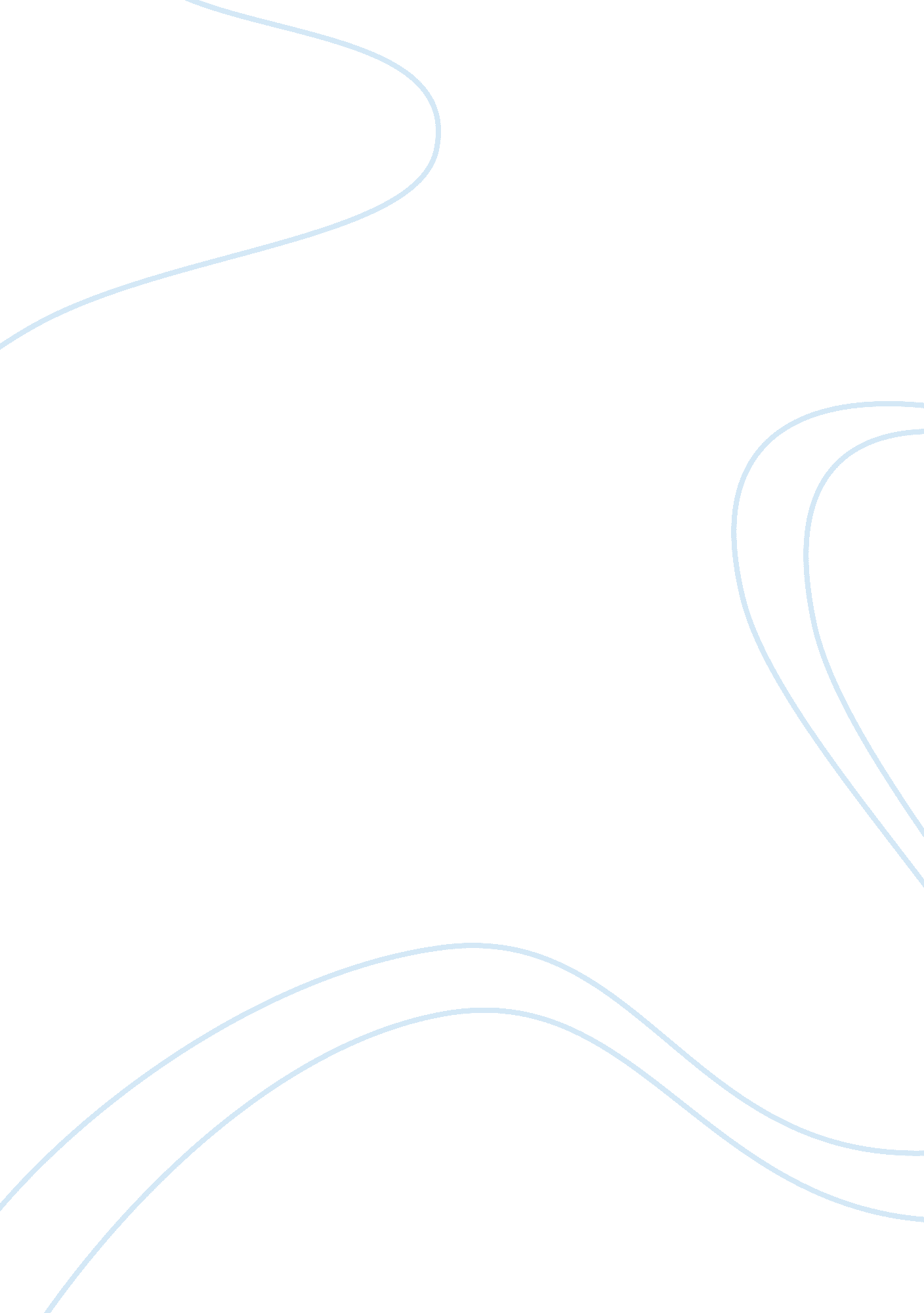 Hate crime: the globalization of hateEconomics, Globalization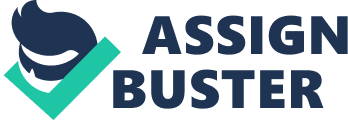 The globalization of hate consists of these to explain on how cyber hate, virtual community and strengthening the global movement. People use internet to empower their voice and what they think is right. Internet communication know no national boundaries, it allows the have movement to extend its collective identity internationally, thereby a potential “ global racist subculture”. Virtual communities are competing interpretations of the importance of cyber communications for identity constructions and transformation. Which it means individuals cycle through different characters, genders, races, sexualities and other assorted identities. On this perspective, users form reform identity often false at random. Virtual community culture is possible to understand the online white supremacist as an illustration of this model. That from this perspective, the internet “ lays the foundation for self-directed networking as a tool for organization, collective action, and the constriction of meaning. ” Few have been so eager to pursue the development of a hostile community as the white supremacist hate movement. Cyberhate globalization of technology has been a notable increase of online hate groups and cyberhate related activities on the Internet. For example, targeting directly through text messages, emails, blogs and it contains malicious threats, or indirectly in forums, virtual communities or chat groups. Hate groups took the advantage of the nature of the internet through text and messaging. On the other hand, computers have become increasingly affordable and hate groups easily access to work, local schools, universities and colleges. Cyberhate is a powerful force and it goes largely unregulated and unchallenged. Strengthening the global movement are obvious point of convergence across the various Klan groups, or identity churches, or skinhead organizations, the hate movement has historically been varied and, in fact fractured. Moreover, there is considerable and increasing interactions and co-operation between groups in terms of rallies, information sharing, and links on hate lines. For example, through internet communications facilities, report observes, increasing reliance on email, webpages and chat rooms gives racists an empowering of community. Internet allows the hate movement to extend its collective identity. In short, global communication creates a virtual space where sentiments of racial of love and hate can be freely and widely shared without fear of contradiction. 